Supplementary File I: Supplementary tables and figuresTable S1. The prevalence rate ratio in the Loess-smoothed age-standardised obesity prevalence between lower (ISCED 0-2) and higher (ISCED 5-6) educated groups from 1978 to 2019 by year, country, and sex. -- indicates that the year was outside the observation period* English and Finnish data is unweighted†Earliest observation: England 1991, Finland 1978, France 1980, Italy 1990, Norway 1995, USA 1999/2000. ††Most recent observations: England 2018, Finland 2014, France 2017, Italy 2018, Norway 2019, USA 2017/2018Figure S1. Loess-smoothed age-standardised prevalence (%) of obesity (BMI ≥30 kg/m2) in men and women in the six countries under study by educational attainment (lower: ISCED 0-2, middle: ISCED 3-4, higher: ISCED 5-6) from 1978-2019 in colour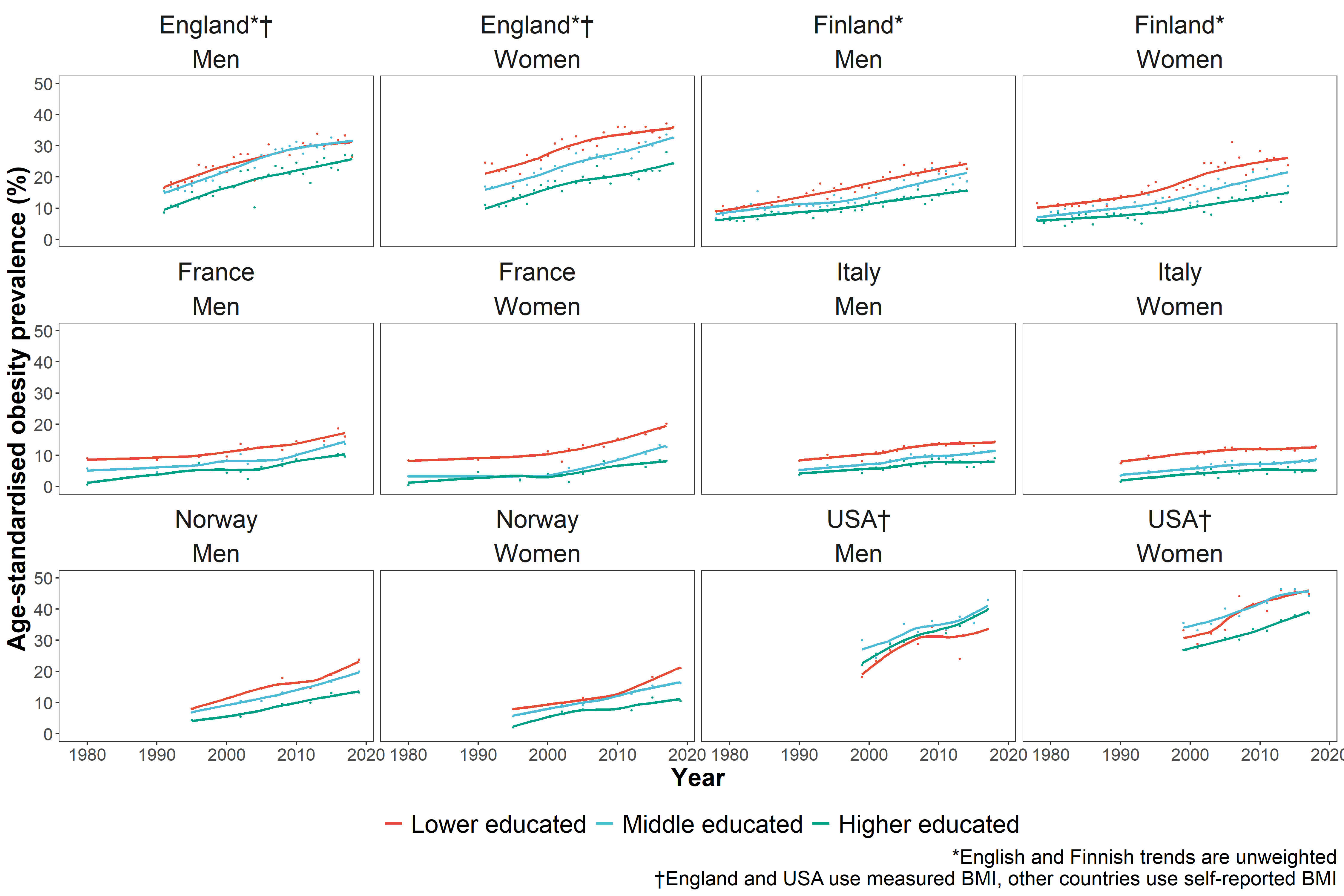 Men19801985199019952000200520102015Most recent observation††England*------1.561.431.331.331.261.21Finland*1.461.491.551.611.601.581.56--1.55France7.423.562.171.832.062.231.671.671.67Italy----2.001.911.831.791.731.791.77Norway------1.882.071.961.661.541.75USA--------0.870.950.940.860.84WomenEngland*------1.851.691.651.641.531.45Finland* 1.721.731.761.811.921.911.82--1.74France6.604.373.052.683.493.592.172.352.42Italy----4.133.142.672.532.222.332.48Norway------3.661.711.421.611.731.92USA--------1.141.201.261.201.18